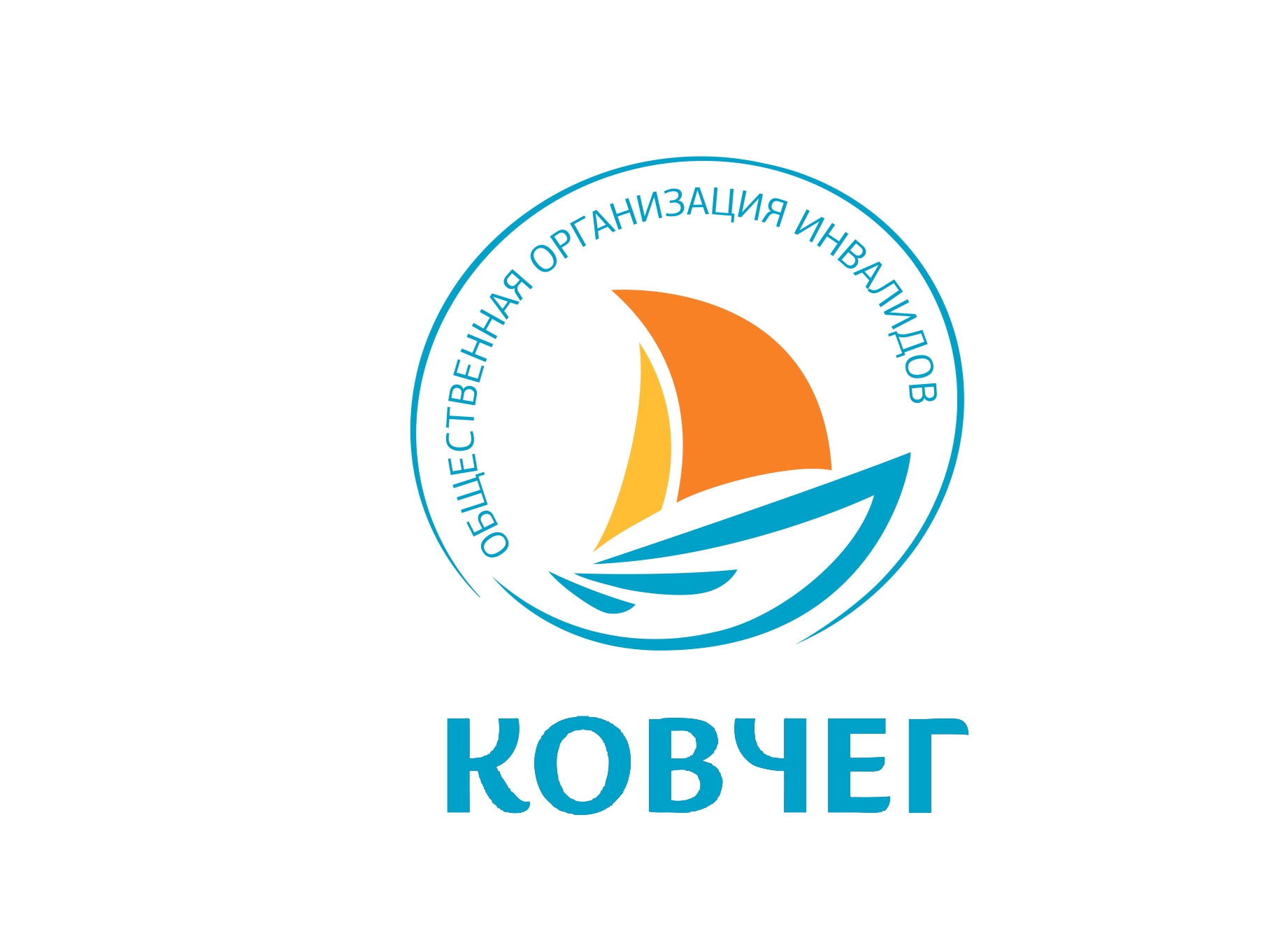 ПОЛОЖЕНИЕ О ПРОВЕДЕНИИ ДОПОЛНИТЕЛЬНОГО ВСЕРОССИЙСКОГО КОНКУРСА НА ПОЛУЧЕНИЕ СУБГРАНТА ДЛЯ РЕАЛИЗАЦИИ ПРОЕКТА, УЛУЧШАЮЩЕГО ЖИЗНЬ ИНВАЛИДОВ-КОЛЯСОЧНИКОВКалининградская региональная общественная организация инвалидов «Ковчег»г. Калининград, ул. Клиническая дом 27, тел. +7 (4012) 61-10-80info@39kovcheg.ru, www.39kovcheg.ruПоложение о проведении всероссийского конкурса на получение субгранта для реализации проекта, улучшающего жизнь инвалидов-колясочников (далее «Положение»)Общие положения1.1. Настоящее Положение определяет порядок организации и проведения дополнительного конкурса для социальных предпринимателей/предприятий или тех, кто хочет таковыми стать, на получение субгранта для реализации проекта, улучшающего жизнь инвалидов-колясочников (далее – «Конкурс»).1.2. Общая цель Конкурса – выявление/отбор, поддержка и развитие наиболее перспективных бизнес-проектов социальных предпринимателей/предприятий, планирующих заняться социальным бизнесом, в сфере социального предпринимательства, направленных на улучшение качества жизни и/или трудоустройство инвалидов-колясочников старше 18 лет.1.3. Предмет Конкурса – представление бизнес-проектов участниками Конкурса, их оценка и выявление победителей Конкурса.1.4. Номинация Конкурсастарт-ап проекты, поддержка перспективных инициатив, направленных на повышение качества жизни и/или трудоустройство инвалидов-колясочников.1.5. Место реализации проектов, представляемых на Конкурс – Российская Федерация.Основные термины и понятия, используемые в ПоложенииБюджет проекта - должным образом заполненная Заявителем форма Excel в соответствии с Приложением №3 к настоящему Положению.Грантодатель – Калининградская региональная общественная организация инвалидов «Ковчег», при содействии Европейской Комиссии в рамках реализации проекта «Шаг Вперед».Заявитель– некоммерческая организация; коммерческая организация (относящаяся к субъекту малого или среднего предпринимательства); индивидуальный предприниматель, зарегистрированные и ведущие свою деятельность на территории Российской Федерации.Заявка – должным образом заполненная Заявителем форма в соответствии с Приложением №2 к настоящему Положению.Инвалид-колясочник – целевая группа Конкурса, на улучшение качества жизни которой направлены представляемые на Конкурс проекты, включающая в себя инвалидов с переломами позвоночника, повреждениями опорно-двигательного аппарата, ДЦП, атрофией мышц, ампутациями нижних конечностей и др. заболеваниями, результатом которых стало отсутствие возможности самостоятельного передвижения без использования технических средств реабилитации (кресло-колясок, роллаторов и пр.), старше 18 лет и проживающих на территории Российской Федерации.Конкурс – мероприятие, проводимое с 11.08.2021г. по 29.10.2021г., на территории Российской Федерации для реализации его цели и финансирования из фонда призового вознаграждения Конкурса его победителей.Концептуальная записка – форма в соответствии с Приложением № 1, заполненная Заявителем должным образом. Организатор конкурса – Калининградская региональная общественная организация инвалидов «Ковчег» (далее «КРОО инвалидов «Ковчег»»). Победитель Конкурса – Заявитель, чей проект в сфере социального предпринимательства, получил максимальное количество баллов и, согласно решению конкурсной комиссии, признан победителем Конкурса.Субгрант – денежные средства призового вознаграждения, предоставляемые на безвозмездной основе Победителю Конкурса на осуществление бизнес-проектов в сфере социального предпринимательства, отвечающих цели Конкурса.Участник конкурса – Заявитель, подавший заявку на участие в Конкурсе и допущенный кучастию в Конкурсе в соответствии с настоящим Положением.Цели КонкурсаСодействие развитию малого/среднего бизнеса и инициатив, направленных на социальную интеграцию, абилитацию, реабилитацию, в т. ч. трудовую, и трудоустройство инвалидов-колясочников.Предоставление возможности жителям и организациям РФ заявить о собственных социальных проектах и получить финансовую поддержку на их реализацию.Представление общественности лучших практик в сфере социального предпринимательства, направленных на социальную интеграцию, абилитацию, реабилитацию, в т. ч. трудовую, и трудоустройство инвалидов-колясочников.Условия участия в КонкурсеДля участия в Конкурсе необходимо:заполнить Концептуальную записку по форме согласно Приложению № 1 и направить ее по электронной почте по адресу: info@39kovcheg.ru не позднее 06.09.2021 г.пройти отбор на этапе Концептуальной записки.при успешном прохождении отбора на этапе Концептуальной записки заполнить Заявку по форме согласно Приложению №2 к настоящему Положению,  и Бюджет проекта по форме согласно Приложению №3 к настоящему Положению, размещенные на сайте http://39kovcheg.ru, и направить  их по электронной почте по адресу: info@39kovcheg.ru  не позднее 13.10.2021 г.Участник Конкурса, претендующий на финансовую поддержку, должен отвечать требованиям, предъявляемым к Заявителю (см. раздел «Основные термины и понятия, используемые в Положении»).Участником Конкурса не может быть учредитель Организатора Конкурса или юридическое лицо, учредитель которого одновременно является учредителем Организатора Конкурса.Деятельность по проекту на момент подачи заявки на Конкурс должна вестись: – без ограничений по сроку деятельности.Срок реализации предоставляемого проекта – 1 год. (Длительность проекта может быть больше (это даже приветствуется), важно, чтобы основные показатели проекта были исполнены в течение срока предоставляемого проекта). К Конкурсу будут допущены заявки, прошедшие проверку на достоверность представленной информации и отвечающие всем требованиям настоящего Положения. Информация о заявках, допущенных к участию в Конкурсе, будет размещена на сайте http://39kovcheg.ru/.Каждый проект должен софинансироваться Заявителем. Доля софинансирования Заявителя должна быть не менее 10% от общей суммы проекта. На момент подачи заявки Заявитель должен иметь отдельный расчетный счет с необходимой суммой для софинансирования проекта. Требования к заявляемым проектам1.	Проекты, заявляемые для участия в Конкурсе, должны соответствовать следующим КРИТЕРИЯМ:1.1.	Долгосрочность: проект должен быть направлен на появление долгосрочных, устойчивых позитивных социальных изменений, связанных с социальной интеграцией/абилитацией/реабилитацией, в т. ч. трудовой/трудоустройством инвалидов-колясочников, в регионе проведения Конкурса.1.2. Устойчивость, самоокупаемость на следующих этапах развития и перспективность: социальный бизнес, созданный в результате реализации проекта, должен функционировать в будущем, приносить результаты и прибыль через доходы от собственной деятельности.1.3. Актуальность и значимость: проект должен быть актуальным, его реализация должна быть направлена на решение определенной социальной проблемы в обществе.1.5.	Новизна: проект должен содержать определенную степень новизны подходов в решении социальных проблем инвалидов-колясочников.1.6. Целевое распределение получаемого субгранта: призовое вознаграждение должно быть направлено победителем Конкурса на реализацию мероприятий в рамках проекта, победившего в Конкурсе.1.7. Наличие реалистичных качественных и количественных показателей: проект должен иметь конкретные легко проверяемые реалистичные качественные и количественные показатели по своей деятельности.1.9. Количество человек целевой группы, охваченное проектом: больший охват, оценивается большим количеством баллов.1.10. Наличие и процент собственных средств, вкладываемых в проект (больший процент собственных средств оценивается большим количеством баллов).1.11. Уровень повышения качества жизни инвалидов-колясочников: насколько проект привнесет изменения в сферу жизни целевой аудитории.2.	Предпочтение будет отдаваться проектам:направленным на трудоустройство людей с инвалидностью;направленным на организацию сопровождаемого проживания инвалидов-колясочников;имеющим возможность дальнейшего тиражирования, масштабирования проекта;направленным на решение наиболее острой социальной проблемы;направляющих призовое вознаграждение на покупку оборудования и другие внеоборотные активы, активно используемые в дальнейшей деятельности.3. Средства полученных субгрантов не могут быть потрачены на:покупку недвижимости, земли, транспортных средств, не предназначенных специально для перевозки инвалидов-колясочников;улучшение жизни одного конкретного инвалида-колясочникa, даже если этот конкретный инвалид-колясочник сам является социальным предпринимателем (воздействие проекта должно распространяться на целевую группу).4. В случае, если для реализации проекта необходимо наличие помещения и/или земли, то Участник Конкурса на момент предоставления Заявки и Бюджета проекта должен предоставить документы, подтверждающие право на пользование данными объектами недвижимости (свидетельство о собственности/договор аренды) или соглашение о намерении (купли или аренды объекта недвижимости).Распределение призового вознаграждения (субгрантов)	Для оценки представленных проектов и определения победителей формируется Конкурсная комиссия.В Конкурсную комиссию будут приглашены независимые эксперты в области социального предпринимательства, в т.ч. из российской некоммерческой организации Фонда региональных социальных программ «Наше будущее». Состав Конкурсной комиссии утверждается приказом Организатора Конкурса.	Конкурсная комиссия оценивает представленные заявки на получение субгранта по критериям, указанным в данном Положении. По каждому из перечисленных выше критериев представленным проектам будет присуждаться определенное количество баллов (от 0 до 10). Победителями будут определены трое заявителей, набравших максимальное суммарное количество баллов. Итого Комиссией будет определено 3 победителя.Сумма субгранта определена следующим образом:1 место: руб.      1 400 0002 место: руб.      1 200 0003 место: руб.      950 000	Таким образом предварительная сумма общего призового фонда составляет 3 550 000,00 (три миллиона пятьсот пятьдесят тысяч) рублей. Сумма призового вознаграждения за каждое призовое место может варьироваться – меняться по решению Комиссии в зависимости от содержания и запрашиваемого бюджета представляемого проекта при условии не ухудшения условий по другим участникам.	После объявления Победителей Конкурса с победителями заключаются договоры о предоставлении субгранта. В течение 5-ти рабочих дней после заключения договора переводится первый транш в размере 50% суммы субгранта. 	Вторая половина субгранта перечисляется спустя полгода реализации проекта после принятия первого финансового отчета Организатором Конкурса в случае целевого и успешного хода реализации проекта.	Организатор Конкурса осуществляет регулярный контроль за ходом реализации проекта и вправе запрашивать любую необходимую документацию.В случае нецелевого расходования призового вознаграждения Организатор Конкурса имеет право потребовать его полного или частичного возврата.Организатор Конкурса оставляет за собой право не выплачивать вторую часть субгранта, если на момент предоставления отчета за 6 месяцев реализации проекта, получатель субгранта не выполнил или некачественно выполнил запланированные мероприятия, до тех пор, пока эти мероприятия не будут выполнены надлежащим образом. Сроки проведения КонкурсаМероприятия в рамках Конкурса пройдут в следующие сроки:Объявление о проведении Конкурса: 12.08.2021 г.Прием Концептуальных записок: 13.08.2021г. – 06.09.2021г.Объявление о участниках, допущенных к подаче полного пакета (Заявки и Бюджета) на участие в Конкурсе: 09.09.2021г.Прием полного пакета (Заявки и Бюджета) на участие в Конкурсе: 10.09.2021 г. –13.10.2021 г.Отбор заявок на участие в Конкурсе: 14.10.2021 – 19.10.2021 г.Объявление о заявках, допущенных к участию в Конкурсе: 20.10.2021 г.Работа Конкурсной комиссии: 20.10.2021 г. – 25.10.2021 г.Объявление победителей: 29.10.2021 г.Заключение договоров на получение субгрантов с победителями Конкурса: 02.11.2021г.–09.11.2021 г.Перечисление первой половины субгранта победителям Конкурса: 09.11.2021г. – 15.11.2021 г.Предоставление отчетов за первое полугодие реализации проекта: 01.04.2022г. – 08.04.2022 г.Перечисление второй половины субгранта при условии принятия отчета и успешного хода реализации проекта: 11.04.2022 г. – 18.04.2022 г.Предоставление окончательных отчетов по реализации проектов: 1.12.2022 г. – 15.12.2022 г.Положение о конфиденциальности1. Организатор конкурса и Участник конкурса признают и обязуются соблюдать конфиденциальных характер полученной в ходе участия в Конкурсе конфиденциальной информации, в том числе, содержащейся в конкурсной заявке и бизнес-проектах других участников.2. Организатор конкурса обязуется:не использовать полученную конфиденциальную информацию каким-либо другим образом, кроме как в целях проведения Конкурса;принимать меры по охране полученной конфиденциальной информации с такой же степенью заботливости, с какой он охраняет собственную конфиденциальную информацию;не раскрывать полученную конфиденциальную информацию третьим лицам без предварительного письменного согласия Участника на такое раскрытие кроме случаев, предусмотренных законодательством Российской Федерации.ОграниченияОргкомитет и/или Конкурсная Комиссия вправе отстранить Заявителя/Участника Конкурса от участия в Конкурсе на любом этапе его проведения вплоть до заключительного этапа в следующих случаях:в случае обнаружения недостоверности сведений, содержащихся в документах, представленных Заявителем/Участником Конкурса;в случае отказа в предоставлении запрошенных оргкомитетом документов или дополнительных сведений на любом из этапов Конкурса;представления не полностью заполненной Заявки;подачи Заявки лицом, которое не может быть Участником Конкурса. в иных случаях при нарушении Заявителем/Участником Конкурса условий Конкурса без объяснения причин. Информационное сопровождение1. Вся информация о проведении Конкурса, а также конкурсная документация размещена на сайте Организатора Конкурса 39kovcheg.ru.2. Информационная и консультационная поддержка осуществляется оргкомитетом Конкурса по телефону +7 (4012) 61-10-80 с понедельника по пятницу с 10.00 до 19.00 часов (МСК) и электронному адресу info@39kovcheg.ru (в теме письма необходимо указать «Конкурс»).3. Информация о Победителях Конкурса, об этапах реализации проектов Победителей Конкурса, об итогах реализации будет регулярно размещаться на информационных web-ресурсах/страницах Организаторах Конкурса и должна также регулярно (не реже, чем ежемесячно) размещаться на информационных web-ресурсах/страницах Победителей Конкурса с обязательной пометкой на источник финансирования проекта (с использованием логотипов КРОО инвалидов «Ковчег» и Европейского Союза).4. По ходу реализации проектов Победителям Конкурса будет необходимо ежемесячно вести информационную компанию о реализации своего проекта, регулярно высылая Организатору ссылки на публикации/репортажи/статьи.3. По итогам реализации проектов Победителей Конкурса Победителям необходимо будет предоставить Организатору видеоролик(и) об успешно реализованном проекте.Прочие положения Организатор Конкурса по собственной инициативе вправе внести изменения в Положение о проведении Конкурса и предоставить Участникам Конкурса разумное время для учета такого изменения при подготовке своих Заявок.Организатор Конкурса вправе при необходимости и по своему усмотрению продлить срок подачи Заявок.В случае, если на основании результатов рассмотрения Заявок на участие в Конкурсе принято решение об отказе в допуске к участию в Конкурсе всех Заявителей, подавших заявки на участие в Конкурсе, или о допуске к участию в Конкурсе и признании Участником Конкурса только одного Заявителя, подавшего заявку на участие в Конкурсе, Конкурс признается несостоявшимся и сроки его проведения продлеваются.Подавая заявку, Заявитель:соглашается со всеми условиями Конкурса;обязуется своевременно предоставлять дополнительную информацию, запрашиваемую Организатором Конкурса в устной и письменной форме;подтверждает соблюдение требований к Участникам конкурса и предоставляемым проектам, изложенным в настоящем Положении.соглашается с условием невозврата представленных в составе Заявки на участие в Конкурсе документов. Приложения: Приложение № 1 «Концептуальная записка».Приложение № 2 «Заявка на участие в Конкурсе».Приложение № 3 «Бюджет проекта».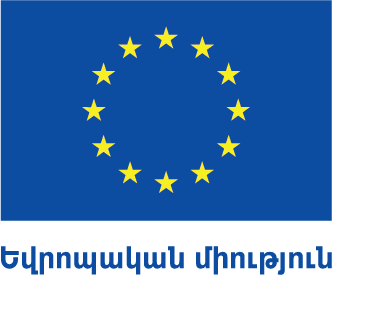 Co-funded by the European UnionПри поддержке Европейского Союза